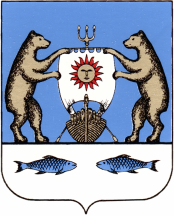 РОССИЙСКАЯ ФЕДЕРАЦИЯНовгородская областьАдминистрация Борковского сельского поселенияП О С Т А Н О В Л Е Н И Еот 01.06.2016  № 61д. БоркиОб организации и проведении аукционаоткрытого по составу участников и формеподачи предложений о ценеВ соответствии с Федеральным законом от 21.12.2001 года №178-ФЗ «О приватизации государственного и муниципального имущества», решением Совета депутатов Борковского сельского поселения от 26.02.2014 года №10 «Об утверждении Программы приватизации муниципального имущества Борковского сельского поселения в 2014-2016 годах», Решением Совета депутатов Борковского сельского поселения  от 26.04.2016 №18 « О внесении дополнений в Программу приватизации Борковского сельского поселения в 2014-2016 годах, решением Совета депутатов Борковского сельского поселения от 26.04.2016 года №17 «Об утверждении Положения о порядке управления и распоряжения имуществом Борковского сельского поселения», Уставом Борковского сельского поселенияПОСТАНОВЛЯЮ:Утвердить условия приватизации следующего муниципального имущества путем  проведения аукциона открытого по составу  участников и форме подачи предложений о цене:Лот 1:-- встроенное помещение фельдшерско-акушерского пункта, общей площадью 42,1 кв.м., этаж 1, назначение: нежилое, кадастровый номер 53:11:0100502:437 расположенное по адресу: Новгородская область, Новгородский район,  Борковское сельское поселение, д.Чайка, д.20;Установить:Лот 1:- Начальная цена (общая стоимость лота) – 46 300 (сорок шесть  тысяч триста) рублей, включая НДС 18 % - 7 062 руб. (семь  тысяч шестьдесят два рубля).Сумма задатка для участия в аукционе – 9 260 (девять тысяч двести шестьдесят) рублей (20 процентов первоначальной стоимости).Шаг аукциона – 2 315 (две тысячи триста пятнадцать) рублей (5 процентов  первоначальной стоимости). Глава  АдминистрацииБорковского сельского поселения                                                       С.Г. Иванова                                                                              Извещение о проведении  аукциона по продаже муниципального имущества с открытой формой подачи предложений о ценеАдминистрация Борковского сельского поселения Новгородского района Новгородской области в соответствии с Программой приватизации муниципального имущества Борковского сельского поселения в 2016 году, утвержденной решением Совета Депутатов Борковского сельского поселения от 26.02.2014 № 10 «Об утверждении Программы приватизации муниципального имущества Борковского сельского поселения в 2014-2016 годах», Решением Совета депутатов Борковского сельского поселения  от 26.04.2016 №18 « О внесении дополнений в Программу приватизации Борковского сельского поселения в 2014-2016 годах,  Постановлением Администрации Борковского сельского поселения от 01.06.2016 года №61 « Об организации и проведении  аукциона открытого по составу участников и форме подачи предложений о цене»  6 июля 2016 года проводит аукцион по продаже муниципального имущества с открытой формой подачи предложений о цене (далее аукцион).Лот 1. 1) наименование имущества и иные характеристики, позволяющие его индивидуализировать:  встроенное помещение фельдшерско-акушерского пункта, общей площадью 42,1 кв.м., этаж 1, назначение: нежилое, кадастровый номер 53:11:0100502:437 расположенное по адресу: Новгородская область, Новгородский район,  Борковское сельское поселение, д.Чайка, д.20;2) начальная цена (общая стоимость лота) – 46 300 (сорок шесть  тысяч триста) рублей, включая НДС 18 % - 7 062 руб. (семь  тысяч шестьдесят два рубля).Сумма задатка для участия в аукционе – 9 260 (девять тысяч двести шестьдесят) рублей (20 процентов первоначальной стоимости).Шаг аукциона – 2 315 (две тысячи триста пятнадцать) рублей (5 процентов  первоначальной стоимости). 3) способ приватизации такого имущества: аукцион;4) форма подачи предложений о цене имущества: открытая форма подачи предложений о цене;  5) условия и сроки платежа, необходимые реквизиты счета: оплата приобретаемого покупателем муниципального имущества производится единовременно   в   безналичной форме  в течение 7 дней после подписания договора путем перечисления денежной суммы  на следующие банковские реквизиты: счет получатель Администрация Борковского сельского поселения Новгородского района, Новгородской области  ИНН/КПП 5310016835/531001001, расчетный счет 40101810900000010001 в Отделении Новгород г. Великий Новгород, БИК 044959001,ОКТМО 49625407. Назначение платежа: окончательный расчет по  аукциону продажи муниципального имущества расположенного   по адресу: Новгородская область, Новгородский район, Борковское сельское поселение, д.Чайка, д.20.6) срок и порядок внесения задатков, необходимые реквизиты счета. Для участия в аукционе претендент вносит задаток в соответствии с договором о задатке. Сумма задатка вносится на следующий расчетный счет: получатель Администрация Борковского сельского поселения Новгородского района, Новгородской области  ИНН/КПП 5310016835/531001001, расчетный счет 40302810600003000081 в Отделении Новгород г. Великий Новгород, БИК 044959001,ОКТМО 49625407. Назначение платежа: внесение задатка для участия в аукционе по продаже муниципального имущества расположенного   по адресу: Новгородская область, Новгородский район, Борковское сельское поселение, д.Чайка, д.20.Задаток должен поступить на расчетный счет организатора торгов в соответствии  с договором о задатке не позднее 04.07.2016. Сумма внесенного задатка засчитывается в счет исполнения обязательств Победителя аукциона по оплате приобретенного имущества. Документом, подтверждающим поступление задатка на счет, указанный в информационном сообщении, является выписка с этого счета.7) порядок, место, даты начала и окончания подачи заявок, предложений: Заявки на участие в аукционе принимаются с 03.06.2016 по 04.07.2016, по адресу: Новгородская область, Новгородский район, Панковское городское поселение, п. Панковка, ул. Октябрьская, д. 1 в Государственном областном автономном учреждении «Многофункциональный центр предоставления государственных и муниципальных услуг». График работы: без обеда, тел. (88162) 500-272 Пн.08.30-12.00Вт.08.30-17.30Ср.08.30-17.30Чт.08.30-20.00Пт.08.30-17.30Сб.09.00-14.00Вс. выходной деньДата определения претендентов по признанию претендентов участниками аукциона  05.07.2016 в 11ч. 30мин.8) исчерпывающий перечень представляемых покупателями документов и требования к их оформлению: Претенденты представляют следующие документы:- Заявка;Юридические лица:- заверенные копии учредительных документов;- документ, содержащий сведения о доле Российской Федерации, субъекта Российской Федерации или муниципального образования в уставном капитале юридического лица (реестр владельцев акций либо выписка из него или заверенное печатью юридического лица и подписанное его руководителем письмо);- документ, который подтверждает полномочия руководителя юридического лица на осуществление действий от имени юридического лица (копия решения о назначении этого лица или о его избрании) и в соответствии с которым руководитель юридического лица обладает правом действовать от имени юридического лица без доверенности;Физические лица: - документ, удостоверяющий личность, или представляют копии всех его листов.В случае, если от имени претендента действует его представитель по доверенности, к заявке должна быть приложена доверенность на осуществление действий от имени претендента, оформленная в установленном порядке, или нотариально заверенная копия такой доверенности.Все листы документов, представляемых одновременно с заявкой, либо отдельные тома данных документов должны быть прошиты, пронумерованы, скреплены печатью претендента (для юридического лица) и подписаны претендентом или его представителем.К данным документам (в том числе к каждому тому) также прилагается их опись. Заявка и такая опись составляются в двух экземплярах, один из которых остается у продавца, другой - у претендента.9) срок заключения договора купли-продажи имущества: В течение пяти рабочих дней с даты подведения итогов аукциона с победителем аукциона заключается договор купли-продажи. Передача муниципального имущества и оформление права собственности на него осуществляются в соответствии с законодательством Российской Федерации и договором купли-продажи не позднее чем через тридцать дней после дня полной оплаты имущества. Сделки купли-продажи муниципального имущества в процессе приватизации облагаются НДС.При уклонении или отказе победителя аукциона от заключения в установленный срок договора купли-продажи имущества задаток ему не возвращается, и он утрачивает право на заключение указанного договора.10) порядок ознакомления покупателей с иной информацией, условиями договора купли-продажи имущества: Получить необходимую информацию о продаваемом объекте, условиях аукциона и договора купли-продажи, заявление установленной формы на участие в аукционе, а также заключить договор о задатке  можно в Администрации Борковского сельского поселения по адресу: Новгородская область, Новгородский район, д.Борки, ул. Заверяжская, д.1, а также на официальном сайте Борковского сельского поселения в информационно - телекоммуникационной сети «Интернет» по адресу: www.borkiadm.ru в разделе «Информация о проводимых торгах муниципального имущества» и на официальном сайте Российской Федерации в сети Интернет для размещения информации о проведении торгов http://torgi.gov.ru. Справки по телефону (8162)747-243 11) ограничения участия отдельных категорий физических лиц и юридических лиц в приватизации имущества: Покупателем муниципального имущества могут быть любые физические и юридические лица, за исключением государственных и муниципальных унитарных предприятий, государственных и муниципальных учреждений, а также юридических лиц, в уставном капитале которых доля  Российской Федерации, субъектов Российской Федерации и муниципальных образований превышает 25 процентов, кроме случаев, предусмотренных статьей 25 Федерального закона  от 21 декабря 2001 года №178-ФЗ « О приватизации государственного и муниципального имущества».12) порядок определения победителей: Победителем аукциона признается участник, предложивший наиболее высокую цену.13) место и срок подведения итогов продажи о имущества: аукцион состоится 06.07.2016. в 11 час. 00 мин. в Администрации Борковского сельского поселения Новгородского района  (173516, д.Борки, ул.Заверяжская, д.1);14) Аукцион по продаже Лота №1 Администрацией Борковского сельского поселения  ранее не проводился. Данное сообщение является публичной офертой для заключения договора о задатке в соответствии со статьей 437 Гражданского кодекса Российской Федерации, а подача претендентом заявки и перечисление задатка являются акцептом такой оферты, после чего договор о задатке считается заключенным в письменной форме.